People Awards 2018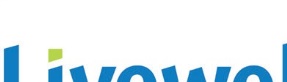 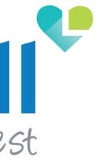 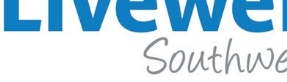 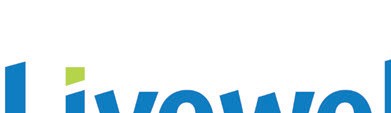 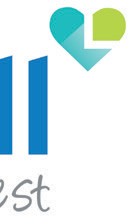 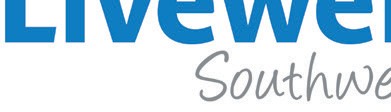 Nomination form90%NameAddressTelephoneEmailWho are you nominating?Category	Reasons for nomination ... (under 200 words)